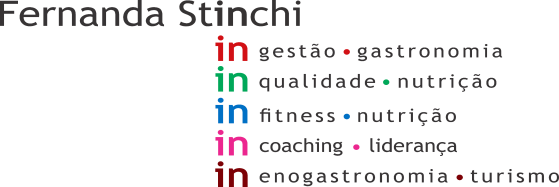 Reunião para verificação de documentação. 1. Avaliação e montagem das pastas de documentação das 3 lojas;2. Aprovação de todos os documentos solicitados para os colaboradores terceiros;3. Validação dos laudos de PCMSO.3. Validação do PPRA.4. Validação de comprovante da troca dos filtros. Data: 09/10/21Início: 12:00Cliente: Madrid 1Término: 14:00Consultor:  Diango	